                                                                                        附件一【金工創意設計美感行銷課程】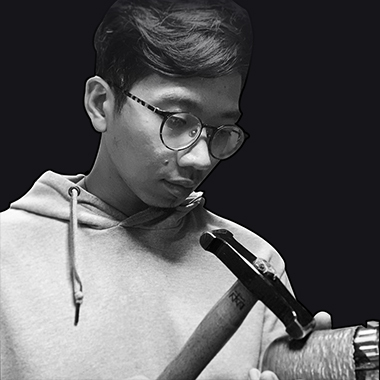 講師履歷表南宇陽 講師最高學歷國立台灣藝術大學工藝設計研究所碩士經歷學歷：2017國立臺灣藝術大學 工藝設計研究所 MFA      2010 國立高雄大學 傳統工藝與創意設計學系 BFA經歷：      2022~ 景文科技大學專任講師      2019~2022 成立南宇陽金屬物件設計工作室      2021 方文山作品協力製作      2020 小盛號錫工藝工作營 講師      2020  STEADY POWER 穩定日常｜線形藝術展 雕塑物件製作       2017~2019 呂美麗精雕藝術館擔任金工工藝師      2019 第十屆總統文化獎 獎牌放置盒協力製作      2018 台中花博 友達微美館 金屬物件展示協力製作展覽：      2022  「耀采-春禮創作聯展」富貴陶園      2021  「CC Onlinne Affordable Art Sale」 CC Gallery      2021  「新茶‧新器」當代文藝菁英創作聯展 老叢茶圃      2021  心映 茶、花、香創作聯展 富貴陶園      2021  銀‧11論 銀器創作聯展 富貴牡丹      2020  868 The End And Beginning 袁子軒X南宇陽 雙個展 賞氣藝廊      2020 三十而立-大風起兮 台灣藝術創作新秀展 老叢茶圃      2020  STEADY POWER 穩定日常｜線形藝術展 華山文化園區      2020  日常-生活精品聯展 賞氣藝廊      2017 山海之間 南宇陽 闕承慧雙個展 山海之間茶店      2015廈門會展中心 第八屆海峽兩岸(廈門)文化博覽暨交易會      2015 新北市文化中心 千層派四校工藝聯展得獎紀錄：          2020 台東工藝設計競賽 佳作          2015第八屆海峽兩岸(廈門)文化博覽暨交易會 中華工藝優                 秀作品 金獎          2014 2014台灣工藝競賽 傳統工藝組 入選          2010 2010台灣工藝競賽 傳統工藝組 入選